      Внеочередное  заседание                                  ХХVI -го созыва                                                                                                ПРОЕКТ  РЕШЕНИЯО внесение изменений в решение Совета сельского поселения  Вострецовский сельсовет  №55 от 17.04.2012года «Об утверждении Правил благоустройства территории сельского поселения  Вострецовский сельсовет муниципального района Бураевский район Республики Башкортостан» В целях приведения в соответствии с действующим законодательством Российской Федерации, руководствуясь пунктом 5 статьи 2 Федерального закона №38 –ФЗ от 13.03.2006 года  « О рекламе»,  Совет сельского поселения  Вострецовский сельсовет решил1.Внести изменения в решение Совета сельского поселения  Вострецовский сельсовет №55 от  27.04.2012года «Об утверждении Правил благоустройства территории сельского поселения Вострецовский сельсовет муниципального района Бураевский район Республики Башкортостан» изложив пункты  4.1.3. и 7.1.3. в следующих редакциях:4.1.3.Установка всякого рода вывесок, не содержащих сведений рекламного характера,  разрешается только после согласования эскизов с администрацией сельского поселения.7.1.3. Граждане и организации за счет собственных средств обеспечивают санитарную очистку, уборку и содержание в надлежащем порядке принадлежащих им на праве собственности или ином вещном праве земельных участков, а также не допускают захламления прилегающих к ним территорий.2.Настоящее решение  обнародовать на информационном стенде администрации сельского поселения  Вострецовский сельсовет. Председатель Совета сельского поселения	Вострецовский сельсовет муниципального района Бураевский район Республики Башкортостан:				К.В.Гатауллинс.Вострецово«»    2012г№  		Башкортостан Республикаhы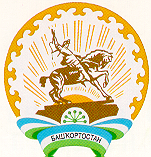 Борай районы муниципальрайонының Вострецов ауылсоветы ауыл биләмәhе Советы452974, Борай районы, Вострецово ауылы,                       Мәктәп урамы, 3                            т. 2-72-14Республика Башкортостан Совет сельского поселения  Вострецовский сельсовет муниципального района Бураевский район 452974, Бураевский район, с. Вострецово,                        ул. Школьная, 3                              т. 2-72-14